FEDERAL COMMUNICATIONS COMMISSION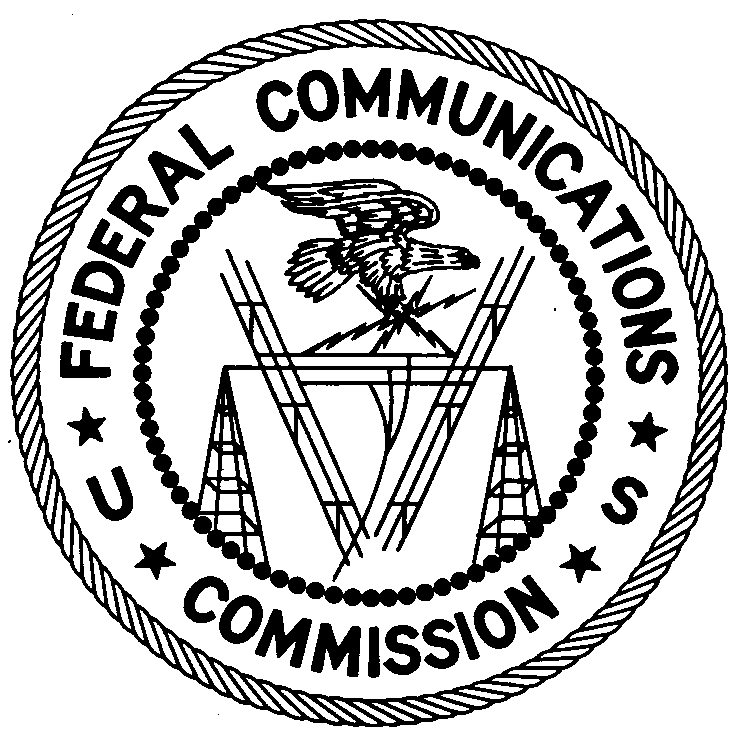 ENFORCEMENT BUREAUREGION ONEColumbia Regional Office9200 Farm House LaneColumbia, Maryland 21046(301) 725-1996November 20, 2017Shaneka N Abdul-LateefBridgeport, ConnecticutRESCISSION OF NOTICE OF UNLICENSED OPERATION	Case Number:	EB-FIELDNER-17-00025136Dear Ms. Shaneka Abudul-Lateef,We are writing to inform you that you were sent a Notice of Unlicensed Operation (NOUO) in the above-captioned matter in error.  By this letter, and pursuant to the Bureau’s existing delegated authority, including, to the extent applicable, Section 1.113 of the Federal Communications Commission’s rules, the undersigned clarifies that that NOUO is rescinded, null and void, and has no legal or other effect.  Furthermore, the above-captioned investigation is closed and the NOUO has been removed from our website.David C. DombrowskiRegional DirectorRegion OneEnforcement BureauFederal Communications Commission